		Cook Shire Council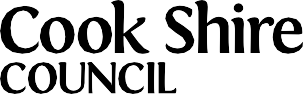 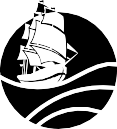 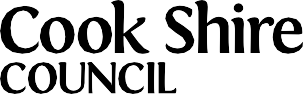 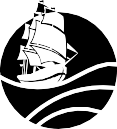 10 Furneaux StreetPO Box 3, Cooktown Qld 4895Ph: 07 4069 5444Fax: 07 4069 5423mail@cook.qld.gov.au www.cook.qld.gov.auCOMMUNITY GRANTS, SPONSORSHIP, IN-KIND SUPPORT — ACQUITTAL FORMDue 8 weeks after project completionAcquittal Reports should be returned to:Community Grants and Support ProgramCook Shire CouncilPO Box 3COOKTOWN  QLD  4895Important InformationAbout your Acquittal ReportAll grant recipients are required to complete an acquittal no later than 8 weeks after completion of the project. It is a condition of receiving a grant from Council and is a formal stage of the funding cycle. The Acquittal Report is how you account for the activities completed through the project utilising the grant funds.The information contained in this Acquittal Report also helps Council to understand the nature of your project and the activities of your group and identifies future opportunities for collaboration in the support of your organisations activities and role in the community. Make sure that the information you supply in the Acquittal Report is accurate and respond to every question that relates to your funded activity.Refer to your original applicationIt is your responsibility to ensure that all information and amounts recorded on the Acquittal Report and other related documents are accurate and can be accounted for. It is recommended that you refer to a copy of the original application you sent to Council in order to fill out your Acquittal Report.Help is availableIf you have any questions on how to complete this Acquittal Report, contact Council for assistance on (07) 4082 0588 or email: mail@cook.qld.gov.auSection 1 – Applicant	Organisation name:	ACN/ABN:Postal address:Phone:	Email:Auspice Organisation Details (if applicable)Organisation name:	ACN/ABN:Postal address:Locality:	State:	Postcode:Phone:	Email:Preferred method of correspondence:	Mail:	           		Email:	Section 2 – Details of project, activity or event	Project name:Start date:	Completion date:	Funding received: $Details of completed projectAcquittal receipt detailsReceipt(s) of expenditure items attached, or  certified copy of Profit and Loss statement attached Section 3 – Evidence of Funding Acknowledgement	 Evidence of completed project, activity or event. Please provide no less than two high resolution images   (emailed to mail@cook.qld.gov.au or provide on a CD or USB)  Cook Shire Council was acknowledged in all media releases, advertising and promotion of the funded   project, activity or event. Please provide copies of media releases, posters or other advertising material    A Cook Shire Councillor was invited to attend any events, functions or project launchesCouncillor(s) invited:	Did they attend?	Yes	No Agreement	I certify that the information provided is a true and accurate record of the distribution of the Community Grants or Sponsorship funds and/or In-kind support.	Name:	Position:	Signature:	Date:Cook Shire Council is collecting your personal information for the purpose of processing your grant acquittal. The collection of this information is authorised under the Local Government Act 2009. Your personal information will not be disclosed to any other person or agency unless you have given your permission or Council is required to by law.Which of Councils Guiding Values did the project reflect and how?Which of Councils Guiding Values did the project reflect and how?Which of Councils Guiding Values did the project reflect and how?Which of Councils Guiding Values did the project reflect and how?Which of Councils Guiding Values did the project reflect and how?Which of Councils Guiding Values did the project reflect and how?Which of Councils Guiding Values did the project reflect and how?An accessible communityRecreational services which meet community needs A vibrant and active communityVisually appealing and well presented townsA safe and prepared communityFacilities and services meet community needsA community that values art, history and cultureExpenditure items from Council fundingAmount$	$	$	$	TOTAL$	Funding amount LESS total spent = Unspent funds of$	